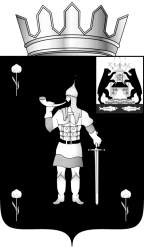 Российская ФедерацияНовгородская областьАДМИНИСТРАЦИЯ ВОЛОТОВСКОГО МУНИЦИПАЛЬНОГО ОКРУГАП О С Т А Н О В Л Е Н И Еот 28.12.2020  № 32п. ВолотОб утверждении муниципальной программы «Обеспечение экономического развития Волотовского муниципального округа»В соответствии с Федеральным законом от 06.10.2003 № 131-ФЗ «Об общих принципах организации местного самоуправления в Российской Федерации», Уставом Волотовского муниципального округаПОСТАНОВЛЯЮ:1. Утвердить муниципальную программу «Обеспечение экономического развития Волотовского муниципального округа».	2. Настоящее постановление вступает в силу с 01 января 2021 года.	3. Опубликовать постановление в муниципальной газете «Волотовские ведомости» и разместить в информационно-телекоммуникационной сети «Интернет» на официальном сайте Волотовского муниципального округа.Глава муниципальногоокруга                          			            	А.И.Лыжовег№ 32-п                                                                                                   Утверждена постановлением АдминистрацииВолотовского муниципального округа                                                                                  от 28.12.2020 № 32Муниципальная программа «Обеспечение экономического развития Волотовского муниципального округа».ПАСПОРТ
муниципальной программы«Обеспечение экономического развития Волотовского муниципального округа» (далее - муниципальная программа)1. Ответственный исполнитель муниципальной программы: Комитет по сельскому хозяйству и экономике Администрации Волотовского муниципального округа (далее - Комитет).2. Соисполнители муниципальной программы:Комитет финансов Администрации Волотовского муниципального округа;Комитет по управлению муниципальным имуществом, земельным вопросам и градостроительной деятельности Администрации Волотовского муниципального округа (далее - КУМИ);Территориальный отдел Управления Федеральной службы по надзору в сфере защиты прав потребителей и благополучия человека по Новгородской области в Старорусском районе (по согласованию);Территориальные отделы Администрации Волотовского муниципального округа;Муниципальное автономное учреждение «Сервисный центр» (по согласованию).3. Подпрограммы муниципальной программы:«Повышение инвестиционной привлекательности Волотовского муниципального округа»;«Развитие торговли в Волотовском муниципальном округе».4. Цели, задачи и целевые показатели муниципальной программы:5. Сроки реализации муниципальной программы: 2021 – 2026 годы.6. Объемы и источники финансирования муниципальной программы в целом и по годам реализации (тыс. руб.):7. Ожидаемые конечные результаты реализации муниципальной программы:Реализация муниципальной программы должна обеспечить сбалансированное развитие экономики Волотовского муниципального округа в 2021 – 2026 годы, в том числе способствовать развитию торговой деятельности, повышению инвестиционной привлекательности округа.В результате реализации муниципальной  программы на территории округа предполагается достижение заявленных целевых показателей, установленных в соответствии с наиболее вероятным сценарием развития соответствующих сфер деятельности.Характеристика текущего состояния соответствующих сфер социально-экономического развития Волотовского муниципального округа, приоритеты и цели в соответствующих сферахИнвестиционная деятельностьСостояние инвестиционного климата является одним из важнейших показателей общеэкономической ситуации и перспектив развития округа.Наличие ряда преимуществ в инвестиционном потенциале Волотовского муниципального округа создает условия для привлечения крупных компаний к развитию своего бизнеса на территории округа.Инвесторов привлекает выгодное географическое расположение муниципального округа. Округ расположен в юго-западной части Новгородской области на водоразделе трех групп рек.Площадь округа составляет 1003,46 кв. км. кв. км., его территория прилегает к западной границе Новгородской области, граничит с Поддорским, Старорусским, Солецким и Шимским, районами Новгородской области, Дновским и Дедовичским районами Псковской области. Округ имеет железнодорожную магистраль сообщением Псков - Москва, проходящую по территории округа и связывает ее с другими территориями  области, регионами России, имеет выход на государства СНГ, Балтии, Скандинавии; на территории округа имеются свободные земельные участки; ведется газификация.Волотовский округ, в основном, аграрный. Его агропромышленный сектор занимает ведущее положение в экономике. Основным направлением специализации сельскохозяйственного производства является возделывание зерновых культур, развитие животноводства. Округ располагает всеми современными видами связи. Имеется автоматическая междугородная и международная телефонная связь, телеграф, факс, электронная почта, выход в Интернет, работает четыре оператора связи ОАО «Мегафон», ОАО «Телеком ХХI» (МТС), Теле-2, Билайн.Для повышения инвестиционной активности в округе, придания устойчивого характера позитивным сдвигам в динамике инвестиций в основной капитал и снижения влияния финансового кризиса планируется:привлечение финансовых ресурсов для реализации значимых инвестиционных проектов,развитие взаимодействия органов государственной власти и органов местного самоуправления для оказания содействия инвесторам в реализации инвестиционных намерений, сопровождение и мониторинг значимых для экономики инвестиционных проектов;мониторинг и анализ инвестиционных процессов в округе;формирование и поддержка в актуальном состоянии базы данных "Свободные индустриальные площадки Волотовского муниципального округа" с целью обеспечения условий рационального использования земельных ресурсов при размещении производительных сил и строительстве объектов недвижимости;Волотовский муниципальный округ обладает значительным кадровым потенциалом, отличаясь при этом относительно невысокой стоимостью и высокой квалификацией рабочей силы.Несмотря на преимущества округа, существуют проблемы, которые нужно решить: необходимо обеспечить сокращение сроков вхождения инвесторов на территорию округа, создание подготовленных инвестиционных площадок и ряд других мер.Реализация муниципальной программы позволит повысить инвестиционную активность, качественно улучшить инвестиционный климат Волотовского округа и создать благоприятные условия для инвестирования, которые будут максимально удовлетворять потребностям экономики округа в инвестициях по приоритетным направлениям социально-экономического развития муниципального округа.ТорговляЗа последние годы в сфере торговли на территории  муниципального округа происходят позитивные количественные и качественные изменения.Торговая деятельность в районе представлена 3 видами розничной торговли: 	стационарная торговля представлена 34 объектами  розничной торговли;	нестационарная  торговля представлена 5 нестационарными торговыми объектами;	развозная торговля представлена 5 автомагазинами.Основной организацией оказывающей населению торговые услуги остаётся Волотовское районное потребительское общество. Деятельность по розничной торговле на территории района осуществляют федеральные сети ЗАО "Дикси-Юг", АО "ТАНДЕР".Обеспеченность населения округа площадью торговых объектов составила 582 кв. м. на 1000 жителей, что в 1,2 раза больше нормативной (464 кв. м.).В настоящее время состояние розничной торговли на территории области характеризуют следующие показатели:Для увеличения показателя оборота розничной торговли на душу населения, кроме повышения уровня доходов населения муниципального округа, необходимо способствовать развитию конкуренции на потребительском рынке муниципального округа, а также привлечению денежных средств из-за пределов округа, в том числе за счет развития индустрии туризма.Необходимо дальнейшее развитие сельскохозяйственного розничного рынка на территории муниципального округа, поскольку данный формат торговли является одним из основных путей по расширению возможностей реализации продукции сельхозтоваропроизводителей напрямую потребителям, минуя посредников, для обеспечения населения муниципального округа  продукцией высокого качества по доступным ценам. Основными проблемами в области розничной торговли на территории муниципального округа являются следующие:недостаточный уровень покупательной способности, сложившийся вследствие как внутренних причин (низкие денежные доходы населениямуниципального округа), так и внешних (недостаточное привлечение денежных средств из-за пределов округа);недостаточный уровень конкуренции на рынке непродовольственных товаров.К перспективным направлениям развития торговой деятельности на территории муниципального округа относятся следующие:стимулирование и реализация инвестиционных проектов, направленных на строительство новых объектов торговой инфраструктуры в муниципальном округе;оптимизация размещения торговых объектов на территории муниципального округа, повышение эффективности их деятельности;изучение и внедрение передового опыта других округов области по обеспечению населения услугами торговли;стимулирование деловой активности торговых предприятий и организация взаимодействия между хозяйствующими субъектами, осуществляющими торговую деятельность, и хозяйствующими субъектами, осуществляющими производство (поставки) товаров, путем организации и проведения выставок и ярмарок.Принятие муниципальной программы обусловлено масштабностью, сложностью и многообразием проблем в сфере торговли на территории муниципального округа, необходимостью комплексной увязки мероприятий по развитию торговли в муниципальном округе и консолидации усилий  органов местного самоуправления и бизнеса.В ходе реализации муниципальной программы целевые показатели могут быть не достигнуты вследствие неблагоприятных внешних и внутренних условий развития экономики (рост инфляции, падение денежных доходов населения, рост безработицы).Основные показатели и анализ социальных, финансово-экономических и прочих рисков реализации муниципальной программыВ результате реализации муниципальной программы планируется достичь целевых показателей.Применение программного метода сопряжено с возможными рисками в достижении планируемых результатов вследствие неблагоприятных внешних и внутренних факторов (вступление России во Всемирную торговую организацию, ускорение инфляции, падение денежных доходов населения, рост безработицы, сокращение инвестиционного спроса и другие). В целях управления данными рисками в ходе реализации муниципальной программы предусматривается проведение мониторинга ее выполнения.Риском невыполнения мероприятий муниципальной программы, финансируемых из местного  бюджета, может стать неполное ресурсное обеспечение мероприятий муниципальной программы за счет средств местного бюджета.При реализации мероприятий с использованием внебюджетных средств в качестве риска выступает недостаток внебюджетных средств, необходимых для получения прироста запасов на объектах, выявленных за счет бюджетных средств.Механизм управления реализацией муниципальной программыКонтроль за ходом реализации мероприятий муниципальной программы, координация выполнения мероприятий муниципальной программы, обеспечение эффективности реализации муниципальной программы, подготовку при необходимости предложений по уточнению мероприятий муниципальной программы, объемов финансирования, механизма реализации муниципальной программы, исполнителей муниципальной программы, целевых показателей реализации муниципальной программы осуществляет Комитет.Соисполнители муниципальной программы до 5 июля текущего года и до 15 февраля года, следующего за отчетным, представляют в Комитет полугодовой и годовой отчеты о ходе реализации муниципальной программы в соответствующей части,Ответственный исполнитель муниципальной программы совместно с соисполнителями до 20 июля текущего года и до 1 марта года, следующего за отчетным, готовит полугодовой и годовой отчеты о ходе реализации муниципальной программы, обеспечивает их согласование с заместителем Главы Администрации, осуществляющим координацию деятельности ответственного исполнителя в соответствии с распределением обязанностей между Главой муниципального округа, Первым заместителем Администрации и заместителями Главы Администрации муниципального округа и направляет в Комитет.К отчету прилагается пояснительная записка. В случае невыполнения запланированных мероприятий и целевых показателей муниципальной программы в пояснительной записке указываются сведения о причинах невыполнения, а также информация о причинах неполного освоения финансовых средств. Мероприятия муниципальной программыПаспорт подпрограммы«Повышение инвестиционной привлекательности Волотовского муниципального округа»1. Исполнители подпрограммы: Комитет по сельскому хозяйству и экономике Администрации Волотовского муниципального округа;Комитет финансов Администрации Волотовского муниципального округа;Комитет по управлению муниципальным имуществом, земельным вопросам и градостроительной деятельности Администрации Волотовского муниципального округа;Территориальные отделы Администрации Волотовского муниципального  округа.2. Задачи и целевые показатели  подпрограммы муниципальной  программы:3. Сроки реализации подпрограммы: 2021-2026 годы.4. Объемы и источники финансирования подпрограммы в целом и по годам реализации (тыс. рублей):5. Ожидаемые конечные результаты реализации подпрограммы:Увеличение объема инвестиций в основной капитал.Мероприятия подпрограммы«Повышение инвестиционной привлекательности Волотовского муниципального округа»Паспорт подпрограммы«Развитие торговли в Волотовском муниципальном округе»Исполнители подпрограммы:Комитет по сельскому хозяйству и экономике Администрации Волотовского муниципального округа.Территориальный отдел Управления Федеральной службы по надзору в сфере защиты прав потребителей и благополучия человека по Новгородской области в Старорусском районе (далее - территориальный отдел Роспотребнадзора) (по согласованию);Территориальные отделы Администрации Волотовского муниципального округа.Задачи и целевые показатели подпрограммы Волотовского муниципального округа3. Сроки реализации подпрограммы: 2021 – 2026 годы.4. Объемы и источники финансирования подпрограммы в целом и по годам реализации (тыс. рублей):5. Ожидаемые конечные результаты реализации подпрограммы:Реализация подпрограммы будет способствовать реализации государственной политики в сфере торговли, позволит создать условия для наиболее полного удовлетворения спроса населения округа на качественные потребительские товары по доступным ценам в пределах территориальной доступности.Мероприятия подпрограммы«Развитие торговли в Волотовском муниципальном округе»№ п/пЦели, задачи муниципальной программы, наименование и единица измерения целевого показателя Значения целевого показателя по годамЗначения целевого показателя по годамЗначения целевого показателя по годамЗначения целевого показателя по годамЗначения целевого показателя по годамЗначения целевого показателя по годам№ п/пЦели, задачи муниципальной программы, наименование и единица измерения целевого показателя 202120222023202420252026123456781.Цель - обеспечение экономического развития Волотовского муниципального округа в 2021 – 2026 годахЦель - обеспечение экономического развития Волотовского муниципального округа в 2021 – 2026 годахЦель - обеспечение экономического развития Волотовского муниципального округа в 2021 – 2026 годахЦель - обеспечение экономического развития Волотовского муниципального округа в 2021 – 2026 годахЦель - обеспечение экономического развития Волотовского муниципального округа в 2021 – 2026 годахЦель - обеспечение экономического развития Волотовского муниципального округа в 2021 – 2026 годахЦель - обеспечение экономического развития Волотовского муниципального округа в 2021 – 2026 годах1.1.Задача 1 - повышение инвестиционной привлекательности Волотовского муниципального округаЗадача 1 - повышение инвестиционной привлекательности Волотовского муниципального округаЗадача 1 - повышение инвестиционной привлекательности Волотовского муниципального округаЗадача 1 - повышение инвестиционной привлекательности Волотовского муниципального округаЗадача 1 - повышение инвестиционной привлекательности Волотовского муниципального округаЗадача 1 - повышение инвестиционной привлекательности Волотовского муниципального округаЗадача 1 - повышение инвестиционной привлекательности Волотовского муниципального округа1.1.1.Индекс физического объема инвестиций в основной капитал, в % к предыдущему году104,0105,0106,0107,0108,0109,01.1.2.Количество ежегодно сохраняемых и вновь создаваемых рабочих мест в рамках реализации инвестиционных проектов1111111.2.Задача 2 - развитие торговли в Волотовском муниципальном округе Задача 2 - развитие торговли в Волотовском муниципальном округе Задача 2 - развитие торговли в Волотовском муниципальном округе Задача 2 - развитие торговли в Волотовском муниципальном округе Задача 2 - развитие торговли в Волотовском муниципальном округе Задача 2 - развитие торговли в Волотовском муниципальном округе Задача 2 - развитие торговли в Волотовском муниципальном округе 1.2.1.Оборот розничной торговли, в % к предыдущему году в сопоставимых ценах98,099,0100,0101,0102103,01.2.2.Оборот розничной торговли на душу населения, тыс. руб. в год70,071,072,073,074,075,01.2.3.Обеспеченность населения района площадью торговых объектов, кв. м. на 1 тыс. жителей6326326326326326321.2.4.Индекс физического объема оборота розничной торговли в % к предыдущему году:1.2.4.продовольственные товары1011021031041051061.2.4.непродовольственные товары7580859095100ГодИсточник финансированияИсточник финансированияИсточник финансированияИсточник финансированияИсточник финансированияГодобластной бюджетфедеральный бюджетместные бюджетывнебюджетные средствавсего12345620210,00,00,00,00,020220,00,00,00,00,020230,00,00,00,00,020240,00,00,00,00,020250,00,00,00,00,020260,00,00,00,00,0ВСЕГО0,00,00,00,00,0№
п/пНаименование показателяЗначение показателя по годам:Значение показателя по годам:Значение показателя по годам:Значение показателя по годам:Значение показателя по годам:Значение показателя по годам:№
п/пНаименование показателя202120222023202420252026123456781.Оборот розничной торговли (млн. руб.)320,0325,0330,335,0340,0340,02.Индекс физического объема оборота розничной торговли в процентах к предыдущему году 97,097,598,098,599,099,03.Оборот розничной торговли на розничных рынках и ярмарках (млн. руб.)10,011,012,013,014,014,04.Индекс физического объема оборота розничной торговли на рынках и ярмарках в % к предыдущему году70,071,072,073,074,074,05.Оборот розничной торговли на душу населения (тыс. руб.)71,072,073,074,075,075,06Индекс физического объема оборота розничной торговли в % к предыдущему году:6продовольственные товары95,095,596,096,597,097,06непродовольственные товары98,098,599,099,5100,0100,0№ п/пНаименование мероприятияИсполнительСрок реализацииЦелевой показатель (номер целевого показатели из паспорта муниципальной программы)Источник финансированияОбъем финансирования по годам (тыс. руб.)Объем финансирования по годам (тыс. руб.)Объем финансирования по годам (тыс. руб.)Объем финансирования по годам (тыс. руб.)Объем финансирования по годам (тыс. руб.)Объем финансирования по годам (тыс. руб.)№ п/пНаименование мероприятияИсполнительСрок реализацииЦелевой показатель (номер целевого показатели из паспорта муниципальной программы)Источник финансирования202120222023202420252026123456789101112Задача 1. Повышение инвестиционной привлекательности Волотовского муниципального округаЗадача 1. Повышение инвестиционной привлекательности Волотовского муниципального округаЗадача 1. Повышение инвестиционной привлекательности Волотовского муниципального округаЗадача 1. Повышение инвестиционной привлекательности Волотовского муниципального округаЗадача 1. Повышение инвестиционной привлекательности Волотовского муниципального округаЗадача 1. Повышение инвестиционной привлекательности Волотовского муниципального округаЗадача 1. Повышение инвестиционной привлекательности Волотовского муниципального округаЗадача 1. Повышение инвестиционной привлекательности Волотовского муниципального округаЗадача 1. Повышение инвестиционной привлекательности Волотовского муниципального округаЗадача 1. Повышение инвестиционной привлекательности Волотовского муниципального округаЗадача 1. Повышение инвестиционной привлекательности Волотовского муниципального округаЗадача 1. Повышение инвестиционной привлекательности Волотовского муниципального округа1.Реализация подпрограммы «Повышение инвестиционной привлекательности Волотовского муниципального округа»комитет2021 – 2026 годы1.1.1, 1.1.2Местный бюджет0,00,00,00,00,00,01.Реализация подпрограммы «Повышение инвестиционной привлекательности Волотовского муниципального округа»комитет2021 – 2026 годы1.1.1, 1.1.2Внебюджетные средства0,00,00,00,00,00,0Задача 2. Развитие торговли в Волотовском муниципальном округеЗадача 2. Развитие торговли в Волотовском муниципальном округеЗадача 2. Развитие торговли в Волотовском муниципальном округеЗадача 2. Развитие торговли в Волотовском муниципальном округеЗадача 2. Развитие торговли в Волотовском муниципальном округеЗадача 2. Развитие торговли в Волотовском муниципальном округеЗадача 2. Развитие торговли в Волотовском муниципальном округеЗадача 2. Развитие торговли в Волотовском муниципальном округеЗадача 2. Развитие торговли в Волотовском муниципальном округеЗадача 2. Развитие торговли в Волотовском муниципальном округеЗадача 2. Развитие торговли в Волотовском муниципальном округеЗадача 2. Развитие торговли в Волотовском муниципальном округе2.Реализация подпрограммы «Развитие торговли в Волотовском муниципальном округе»комитет2021 – 2026 годы1.2.1-1.2.5Местный бюджет0,00,00,00,00,00,02.Реализация подпрограммы «Развитие торговли в Волотовском муниципальном округе»комитет2021 – 2026 годы1.2.1-1.2.5Внебюджетные средства0,00,00,00,00,00,0№ 
п/пЗадачи подпрограммы, наименование и единица измерения целевого показателяЗначение показателя по годамЗначение показателя по годамЗначение показателя по годамЗначение показателя по годамЗначение показателя по годамЗначение показателя по годам№ 
п/пЗадачи подпрограммы, наименование и единица измерения целевого показателя202120222023202420252026123456781.Задача - повышение инвестиционной привлекательности Волотовского муниципального округаЗадача - повышение инвестиционной привлекательности Волотовского муниципального округаЗадача - повышение инвестиционной привлекательности Волотовского муниципального округаЗадача - повышение инвестиционной привлекательности Волотовского муниципального округаЗадача - повышение инвестиционной привлекательности Волотовского муниципального округаЗадача - повышение инвестиционной привлекательности Волотовского муниципального округаЗадача - повышение инвестиционной привлекательности Волотовского муниципального округа1.1.Индекс физического объема инвестиций в основной капитал, в % к предыдущему  году1001001001001001001.2.Количество ежегодно сохраняемых и вновь создаваемых рабочих мест в рамках реализации инвестиционных проектов555555ГодИсточник финансированияИсточник финансированияИсточник финансированияИсточник финансированияИсточник финансированияГодобластной  
бюджетфедеральный бюджетместные
бюджетывнебюджетные средствавсего12345620210,00,00,00,00,020220,00,00,00,00,020230,00,00,00,00,020240,00,00,00,00,020250,00,00,00,00,020260,00,00,00,00,0ВСЕГО0,00,00,00,00,0№  
п/пНаименование
мероприятияИсполнитель
мероприятияСрок 
реализацииЦелевой показатель (номер целевого показателя из паспорта подпрограммы)Источник финансированияОбъем финансирования
по годам (тыс. руб.)Объем финансирования
по годам (тыс. руб.)Объем финансирования
по годам (тыс. руб.)Объем финансирования
по годам (тыс. руб.)Объем финансирования
по годам (тыс. руб.)Объем финансирования
по годам (тыс. руб.)№  
п/пНаименование
мероприятияИсполнитель
мероприятияСрок 
реализацииЦелевой показатель (номер целевого показателя из паспорта подпрограммы)Источник финансирования2021202220232024202520261234567891011121.Повышение инвестиционной привлекательности Волотовского муниципального округаПовышение инвестиционной привлекательности Волотовского муниципального округаПовышение инвестиционной привлекательности Волотовского муниципального округаПовышение инвестиционной привлекательности Волотовского муниципального округаПовышение инвестиционной привлекательности Волотовского муниципального округаПовышение инвестиционной привлекательности Волотовского муниципального округаПовышение инвестиционной привлекательности Волотовского муниципального округаПовышение инвестиционной привлекательности Волотовского муниципального округаПовышение инвестиционной привлекательности Волотовского муниципального округаПовышение инвестиционной привлекательности Волотовского муниципального округаПовышение инвестиционной привлекательности Волотовского муниципального округа1.1.Мониторинг инвестиционной привлекательности округа в сравнении с другими территориями областиКомитет2021 - 2026 годы1.1.-1.2.Бюджет муниципального округа0,00,00,00,00,00,01.2.Оказание информационно-организационного и консультационного содействия лицам, осуществляющим инвестиционную деятельность (планирующем ее осуществление) на территории округаКомитет2021 – 2026 годы1.1.-1.2.Бюджет муниципального округа0,00,00,00,00,00,01.3.Подготовка проектов соглашений, договоров о намерениях сотрудничества с потенциальными инвесторамиКомитет2021 -2026  годы1.1.-1.2.Бюджет муниципального округа0,00,00,00,00,00,01.4.Формирование новых инвестиционных площадокКомитет2021 – 2026 годы1.1.-1.2.Бюджет муниципального округа0,00,00,00,00,00,01.5.Корректировка инвестиционного паспорта округаКомитет2021 – 2026 годы1.1.-1.2.Бюджет муниципального округа0,00,00,00,00,00,01.6.Ведение базы данных инвестиционных площадокКомитет2021 – 2026  годы1.1.-1.2.Бюджет муниципального округа0,00,00,00,00,00,01.7.Издание и распространение информационно-рекламного буклета об инвестиционном климате Волотовского муниципального округа (включая подготовку к изданию, разработку оригинал-макета, фотоиллюстраций, печать, и распространение среди целевой аудитории)Комитет; Комитет финансов 2021 – 2026  годы1.1.-1.2.Бюджет муниципального округа0,00,00,00,00,00,01.8.Организация регулярного обучения в сфере инвестиционной деятельности работников Комитета Комитет2021 – 2026 годы1.1.-1.2.Бюджет муниципального округа0,00,00,00,00,00,01.9.Организация участия представителей Волотовского муниципального округа в инвестиционных мероприятиях (в том числе форумы, выставки, ярмарки, семинары, совещания, конференции), включая подготовку презентационных материалов и оплату командировочных расходов, с целью доведения информации об инвестиционном климате и потенциальных возможностях региона до профильной аудиторииКомитет2021 – 2026 годы1.1.-1.2.Бюджет муниципального округа0,00,00,00,00,00,01.9.Организация участия представителей Волотовского муниципального округа в инвестиционных мероприятиях (в том числе форумы, выставки, ярмарки, семинары, совещания, конференции), включая подготовку презентационных материалов и оплату командировочных расходов, с целью доведения информации об инвестиционном климате и потенциальных возможностях региона до профильной аудиторииКомитет2021 – 2026 годы1.1.-1.2.Внебюджетные средства0,00,00,00,00,00,0№ п/пЗадачи подпрограммы, наименование и единица измерения целевого показателяЗадачи подпрограммы, наименование и единица измерения целевого показателяЗначение целевого показателя по годамЗначение целевого показателя по годамЗначение целевого показателя по годамЗначение целевого показателя по годамЗначение целевого показателя по годамЗначение целевого показателя по годамЗначение целевого показателя по годамЗначение целевого показателя по годамЗначение целевого показателя по годамЗначение целевого показателя по годам№ п/пЗадачи подпрограммы, наименование и единица измерения целевого показателяЗадачи подпрограммы, наименование и единица измерения целевого показателя20212021202220222022202320242025202520261223344456778Задача 1. Реализация государственной политики в области торговой деятельности в целях создания условий для наиболее полного удовлетворения спроса населения на потребительские товары соответствующего качества по доступным ценам в пределах территориальной доступности, обеспечения прав потребителей на приобретение качественных и безопасных товаровЗадача 1. Реализация государственной политики в области торговой деятельности в целях создания условий для наиболее полного удовлетворения спроса населения на потребительские товары соответствующего качества по доступным ценам в пределах территориальной доступности, обеспечения прав потребителей на приобретение качественных и безопасных товаровЗадача 1. Реализация государственной политики в области торговой деятельности в целях создания условий для наиболее полного удовлетворения спроса населения на потребительские товары соответствующего качества по доступным ценам в пределах территориальной доступности, обеспечения прав потребителей на приобретение качественных и безопасных товаровЗадача 1. Реализация государственной политики в области торговой деятельности в целях создания условий для наиболее полного удовлетворения спроса населения на потребительские товары соответствующего качества по доступным ценам в пределах территориальной доступности, обеспечения прав потребителей на приобретение качественных и безопасных товаровЗадача 1. Реализация государственной политики в области торговой деятельности в целях создания условий для наиболее полного удовлетворения спроса населения на потребительские товары соответствующего качества по доступным ценам в пределах территориальной доступности, обеспечения прав потребителей на приобретение качественных и безопасных товаровЗадача 1. Реализация государственной политики в области торговой деятельности в целях создания условий для наиболее полного удовлетворения спроса населения на потребительские товары соответствующего качества по доступным ценам в пределах территориальной доступности, обеспечения прав потребителей на приобретение качественных и безопасных товаровЗадача 1. Реализация государственной политики в области торговой деятельности в целях создания условий для наиболее полного удовлетворения спроса населения на потребительские товары соответствующего качества по доступным ценам в пределах территориальной доступности, обеспечения прав потребителей на приобретение качественных и безопасных товаровЗадача 1. Реализация государственной политики в области торговой деятельности в целях создания условий для наиболее полного удовлетворения спроса населения на потребительские товары соответствующего качества по доступным ценам в пределах территориальной доступности, обеспечения прав потребителей на приобретение качественных и безопасных товаровЗадача 1. Реализация государственной политики в области торговой деятельности в целях создания условий для наиболее полного удовлетворения спроса населения на потребительские товары соответствующего качества по доступным ценам в пределах территориальной доступности, обеспечения прав потребителей на приобретение качественных и безопасных товаровЗадача 1. Реализация государственной политики в области торговой деятельности в целях создания условий для наиболее полного удовлетворения спроса населения на потребительские товары соответствующего качества по доступным ценам в пределах территориальной доступности, обеспечения прав потребителей на приобретение качественных и безопасных товаровЗадача 1. Реализация государственной политики в области торговой деятельности в целях создания условий для наиболее полного удовлетворения спроса населения на потребительские товары соответствующего качества по доступным ценам в пределах территориальной доступности, обеспечения прав потребителей на приобретение качественных и безопасных товаровЗадача 1. Реализация государственной политики в области торговой деятельности в целях создания условий для наиболее полного удовлетворения спроса населения на потребительские товары соответствующего качества по доступным ценам в пределах территориальной доступности, обеспечения прав потребителей на приобретение качественных и безопасных товаров1.1.Оборот розничной торговли, в % к предыдущему году в сопоставимых ценахОборот розничной торговли, в % к предыдущему году в сопоставимых ценахОборот розничной торговли, в % к предыдущему году в сопоставимых ценах97,197,197,297,297,397,497,597,697,61.2.Оборот розничной торговли на душу населения, тыс. руб. в годОборот розничной торговли на душу населения, тыс. руб. в годОборот розничной торговли на душу населения, тыс. руб. в год71,071,072,072,073,074,075,071,071,02.Задача 2 . Содействие развитию конкуренции на рынке непродовольственных товаров Волотовского муниципального округаЗадача 2 . Содействие развитию конкуренции на рынке непродовольственных товаров Волотовского муниципального округаЗадача 2 . Содействие развитию конкуренции на рынке непродовольственных товаров Волотовского муниципального округаЗадача 2 . Содействие развитию конкуренции на рынке непродовольственных товаров Волотовского муниципального округаЗадача 2 . Содействие развитию конкуренции на рынке непродовольственных товаров Волотовского муниципального округаЗадача 2 . Содействие развитию конкуренции на рынке непродовольственных товаров Волотовского муниципального округаЗадача 2 . Содействие развитию конкуренции на рынке непродовольственных товаров Волотовского муниципального округаЗадача 2 . Содействие развитию конкуренции на рынке непродовольственных товаров Волотовского муниципального округаЗадача 2 . Содействие развитию конкуренции на рынке непродовольственных товаров Волотовского муниципального округаЗадача 2 . Содействие развитию конкуренции на рынке непродовольственных товаров Волотовского муниципального округаЗадача 2 . Содействие развитию конкуренции на рынке непродовольственных товаров Волотовского муниципального округаЗадача 2 . Содействие развитию конкуренции на рынке непродовольственных товаров Волотовского муниципального округа2.1.Индекс физического объема оборота розничной торговли в % к предыдущему году:продовольственные товары101101101101101102103104105105106непродовольственные товары757575757580859095951003.Задача 3. Создание на территории Волотовского муниципального округа современной торговой инфраструктуры, обеспечение сбалансированности ее развития, повышение территориальной доступности торговых объектов для населения округаЗадача 3. Создание на территории Волотовского муниципального округа современной торговой инфраструктуры, обеспечение сбалансированности ее развития, повышение территориальной доступности торговых объектов для населения округаЗадача 3. Создание на территории Волотовского муниципального округа современной торговой инфраструктуры, обеспечение сбалансированности ее развития, повышение территориальной доступности торговых объектов для населения округаЗадача 3. Создание на территории Волотовского муниципального округа современной торговой инфраструктуры, обеспечение сбалансированности ее развития, повышение территориальной доступности торговых объектов для населения округаЗадача 3. Создание на территории Волотовского муниципального округа современной торговой инфраструктуры, обеспечение сбалансированности ее развития, повышение территориальной доступности торговых объектов для населения округаЗадача 3. Создание на территории Волотовского муниципального округа современной торговой инфраструктуры, обеспечение сбалансированности ее развития, повышение территориальной доступности торговых объектов для населения округаЗадача 3. Создание на территории Волотовского муниципального округа современной торговой инфраструктуры, обеспечение сбалансированности ее развития, повышение территориальной доступности торговых объектов для населения округаЗадача 3. Создание на территории Волотовского муниципального округа современной торговой инфраструктуры, обеспечение сбалансированности ее развития, повышение территориальной доступности торговых объектов для населения округаЗадача 3. Создание на территории Волотовского муниципального округа современной торговой инфраструктуры, обеспечение сбалансированности ее развития, повышение территориальной доступности торговых объектов для населения округаЗадача 3. Создание на территории Волотовского муниципального округа современной торговой инфраструктуры, обеспечение сбалансированности ее развития, повышение территориальной доступности торговых объектов для населения округаЗадача 3. Создание на территории Волотовского муниципального округа современной торговой инфраструктуры, обеспечение сбалансированности ее развития, повышение территориальной доступности торговых объектов для населения округаЗадача 3. Создание на территории Волотовского муниципального округа современной торговой инфраструктуры, обеспечение сбалансированности ее развития, повышение территориальной доступности торговых объектов для населения округа3.1.Обеспеченность населения округа площадью торговых объектов, кв. м. на 1 тыс. жителей582582582582582650700700700700700ГодИсточники финансированияИсточники финансированияИсточники финансированияИсточники финансированияИсточники финансированияГодОбластной бюджетФедеральный бюджетМестные бюджетыВнебюджетные средствавсего12345620210,00,00,00,00,020220,00,00,00,00,020230,00,00,00,00,020240,00,00,00,00,020250,00,00,00,00,020260,00,00,00,00,0ВСЕГО0,00,00,00,00,0№ п/пНаименование мероприятияИсполнитель мероприятияСрок реализацииЦелевой показательИсточник финансированияОбъем финансирования по годам (тыс. рублей)Объем финансирования по годам (тыс. рублей)Объем финансирования по годам (тыс. рублей)Объем финансирования по годам (тыс. рублей)Объем финансирования по годам (тыс. рублей)Объем финансирования по годам (тыс. рублей)№ п/пНаименование мероприятияИсполнитель мероприятияСрок реализацииЦелевой показательИсточник финансирования2021202220232024202520261234567891011121.Реализация государственной политики в области торговой деятельности в целях создания условий для наиболее полного удовлетворения спроса населения на потребительские товары соответствующего качества по доступным ценам в пределах территориальной доступностиРеализация государственной политики в области торговой деятельности в целях создания условий для наиболее полного удовлетворения спроса населения на потребительские товары соответствующего качества по доступным ценам в пределах территориальной доступностиРеализация государственной политики в области торговой деятельности в целях создания условий для наиболее полного удовлетворения спроса населения на потребительские товары соответствующего качества по доступным ценам в пределах территориальной доступностиРеализация государственной политики в области торговой деятельности в целях создания условий для наиболее полного удовлетворения спроса населения на потребительские товары соответствующего качества по доступным ценам в пределах территориальной доступностиРеализация государственной политики в области торговой деятельности в целях создания условий для наиболее полного удовлетворения спроса населения на потребительские товары соответствующего качества по доступным ценам в пределах территориальной доступностиРеализация государственной политики в области торговой деятельности в целях создания условий для наиболее полного удовлетворения спроса населения на потребительские товары соответствующего качества по доступным ценам в пределах территориальной доступностиРеализация государственной политики в области торговой деятельности в целях создания условий для наиболее полного удовлетворения спроса населения на потребительские товары соответствующего качества по доступным ценам в пределах территориальной доступностиРеализация государственной политики в области торговой деятельности в целях создания условий для наиболее полного удовлетворения спроса населения на потребительские товары соответствующего качества по доступным ценам в пределах территориальной доступностиРеализация государственной политики в области торговой деятельности в целях создания условий для наиболее полного удовлетворения спроса населения на потребительские товары соответствующего качества по доступным ценам в пределах территориальной доступностиРеализация государственной политики в области торговой деятельности в целях создания условий для наиболее полного удовлетворения спроса населения на потребительские товары соответствующего качества по доступным ценам в пределах территориальной доступностиРеализация государственной политики в области торговой деятельности в целях создания условий для наиболее полного удовлетворения спроса населения на потребительские товары соответствующего качества по доступным ценам в пределах территориальной доступности1.1.Разработка и подготовка нормативных правовых и распорядительных документов органов местного самоуправления, регулирующих торговую деятельностькомитет2021 – 2026 годы1.1., 1.2.-------1.2.Проведение мониторинга качества пищевых продуктов, реализуемых на территории муниципального округатерриториальный отдел Роспотребнадзора (по согласованию)2021 – 2026 годы1.1., 1.2.-------1.3.Организация и проведение рейдов по противодействию фактам торговли в неустановленных местахкомитет2021 – 2026 годы1.1., 1.2.-------1.4.Содействие реализации проектов, ориентированных на организацию обслуживания граждан, находящихся в трудной жизненной ситуации, создание условий для беспрепятственного доступа инвалидов к объектам торговликомитет;территориальные отделы Администрации2021 – 2026 годы1.1., 1.2.-------1.5.Участие в выездных семинарах, конференциях в целях изучения опыта других муниципальных территорий  области по вопросам обеспечения населения услугами торговликомитет2021 – 2026 годы1.1., 1.2.-------1.6.Оказание консультативной помощи субъектам торговли по вопросам получения муниципальной поддержки из Новгородского фонда поддержки малого предпринимательства, по новым нормативным актам.комитет2021 – 2026 годы1.1., 1.2.-------1.7.Организация и проведение выставок, ярмарок и  иных мероприятий в целях стимулирования деловой активности хозяйствующих субъектов, осуществляющих торговую деятельность, и обеспечение взаимодействия хозяйствующих субъектов, осуществляющих торговую деятельность, и хозяйствующих субъектов, осуществляющих поставки товаровкомитет2021 – 2026 годы1.1., 1.2.Местный бюджет------1.7.Организация и проведение выставок, ярмарок и  иных мероприятий в целях стимулирования деловой активности хозяйствующих субъектов, осуществляющих торговую деятельность, и обеспечение взаимодействия хозяйствующих субъектов, осуществляющих торговую деятельность, и хозяйствующих субъектов, осуществляющих поставки товаровкомитет2021 – 2026 годы1.1., 1.2.Внебюджет-ныесредства------1.8.Организация участия предприятий торговли и товаропроизводителей в выставочно-ярморочной деятельности, проводимой за пределами округакомитет2021 – 2026 годы1.1., 1.2.-------Проведение семинаров, «Круглых столов» с органами местного самоуправления и представителями из сферы торговли в целях информационно-методического обеспечения по вопросам организации торговликомитет2021 – 2026 годы1.1., 1.2.-------2.Содействие развитию конкуренции на рынке непродовольственных товаров округаСодействие развитию конкуренции на рынке непродовольственных товаров округаСодействие развитию конкуренции на рынке непродовольственных товаров округаСодействие развитию конкуренции на рынке непродовольственных товаров округаСодействие развитию конкуренции на рынке непродовольственных товаров округаСодействие развитию конкуренции на рынке непродовольственных товаров округаСодействие развитию конкуренции на рынке непродовольственных товаров округаСодействие развитию конкуренции на рынке непродовольственных товаров округаСодействие развитию конкуренции на рынке непродовольственных товаров округаСодействие развитию конкуренции на рынке непродовольственных товаров округаСодействие развитию конкуренции на рынке непродовольственных товаров округа2.1.Определение площадок для размещения торговых объектов по продаже непродовольственных товаров в целях привлечения потенциальных инвесторовкомитет2021 – 2026 годы2.1.-------3.Создание на территории муниципального округа современной торговой инфраструктуры, обеспечение сбалансированности ее развития, повышение территориальной доступности торговых объектов для населения Создание на территории муниципального округа современной торговой инфраструктуры, обеспечение сбалансированности ее развития, повышение территориальной доступности торговых объектов для населения Создание на территории муниципального округа современной торговой инфраструктуры, обеспечение сбалансированности ее развития, повышение территориальной доступности торговых объектов для населения Создание на территории муниципального округа современной торговой инфраструктуры, обеспечение сбалансированности ее развития, повышение территориальной доступности торговых объектов для населения Создание на территории муниципального округа современной торговой инфраструктуры, обеспечение сбалансированности ее развития, повышение территориальной доступности торговых объектов для населения Создание на территории муниципального округа современной торговой инфраструктуры, обеспечение сбалансированности ее развития, повышение территориальной доступности торговых объектов для населения Создание на территории муниципального округа современной торговой инфраструктуры, обеспечение сбалансированности ее развития, повышение территориальной доступности торговых объектов для населения Создание на территории муниципального округа современной торговой инфраструктуры, обеспечение сбалансированности ее развития, повышение территориальной доступности торговых объектов для населения Создание на территории муниципального округа современной торговой инфраструктуры, обеспечение сбалансированности ее развития, повышение территориальной доступности торговых объектов для населения Создание на территории муниципального округа современной торговой инфраструктуры, обеспечение сбалансированности ее развития, повышение территориальной доступности торговых объектов для населения Создание на территории муниципального округа современной торговой инфраструктуры, обеспечение сбалансированности ее развития, повышение территориальной доступности торговых объектов для населения 3.1.Проведение мониторинга обеспеченности населения округа площадью торговых объектов в целях выявления проблемных территорийкомитет2021 – 2026 годы3.1.-------3.2.Внесение изменений в утвержденные схемы размещения нестационарных торговых объектов в целях расширения  сети объектов мелкорозничной торговой сетикомитет2021 – 2026 годы3.1.-------3.3.Проведение мониторинга выполнения управляющими компаниями требований федерального законодательства в части упорядочения торговли на розничных рынкахкомитет2021 – 2026 годы3.1.-------3.4.Организация участия в  областном конкурсе «Лучшее предприятие торговли» в целях стимулирования деловой активности хозяйствующих субъектов, осуществляющих торговую деятельность на территории округакомитет2021 – 2026 годы3.1.-------IV. Мероприятия муниципальной программыIV. Мероприятия муниципальной программыIV. Мероприятия муниципальной программыIV. Мероприятия муниципальной программыIV. Мероприятия муниципальной программыIV. Мероприятия муниципальной программыIV. Мероприятия муниципальной программыIV. Мероприятия муниципальной программыIV. Мероприятия муниципальной программыIV. Мероприятия муниципальной программыIV. Мероприятия муниципальной программыIV. Мероприятия муниципальной программыIV. Мероприятия муниципальной программыIV. Мероприятия муниципальной программыIV. Мероприятия муниципальной программыIV. Мероприятия муниципальной программыIV. Мероприятия муниципальной программыIV. Мероприятия муниципальной программыIV. Мероприятия муниципальной программыIV. Мероприятия муниципальной программыIV. Мероприятия муниципальной программыIV. Мероприятия муниципальной программыIV. Мероприятия муниципальной программыIV. Мероприятия муниципальной программыIV. Мероприятия муниципальной программыIV. Мероприятия муниципальной программыIV. Мероприятия муниципальной программыIV. Мероприятия муниципальной программы№ п/пНаименование мероприятияИсполнительСрок реализацииНомер целевого показателя из паспорта государственной программыИсточники финансированияОбъем финансирования по годам(тыс. рублей)Объем финансирования по годам(тыс. рублей)Объем финансирования по годам(тыс. рублей)Объем финансирования по годам(тыс. рублей)Объем финансирования по годам(тыс. рублей)Объем финансирования по годам(тыс. рублей)Объем финансирования по годам(тыс. рублей)Объем финансирования по годам(тыс. рублей)Объем финансирования по годам(тыс. рублей)Объем финансирования по годам(тыс. рублей)Объем финансирования по годам(тыс. рублей)Объем финансирования по годам(тыс. рублей)Объем финансирования по годам(тыс. рублей)Объем финансирования по годам(тыс. рублей)Объем финансирования по годам(тыс. рублей)Объем финансирования по годам(тыс. рублей)Объем финансирования по годам(тыс. рублей)Объем финансирования по годам(тыс. рублей)Объем финансирования по годам(тыс. рублей)Объем финансирования по годам(тыс. рублей)Объем финансирования по годам(тыс. рублей)Объем финансирования по годам(тыс. рублей)№ п/пНаименование мероприятияИсполнительСрок реализацииНомер целевого показателя из паспорта государственной программыИсточники финансирования2021202220232023202320232024202420242024202420252025202520262026202620262027202720272027123456789999101010101011111112121212131313131.Расширение телекоммуникационной инфраструктуры органов местного самоуправления округаРасширение телекоммуникационной инфраструктуры органов местного самоуправления округаРасширение телекоммуникационной инфраструктуры органов местного самоуправления округаРасширение телекоммуникационной инфраструктуры органов местного самоуправления округаРасширение телекоммуникационной инфраструктуры органов местного самоуправления округаРасширение телекоммуникационной инфраструктуры органов местного самоуправления округаРасширение телекоммуникационной инфраструктуры органов местного самоуправления округаРасширение телекоммуникационной инфраструктуры органов местного самоуправления округаРасширение телекоммуникационной инфраструктуры органов местного самоуправления округаРасширение телекоммуникационной инфраструктуры органов местного самоуправления округаРасширение телекоммуникационной инфраструктуры органов местного самоуправления округаРасширение телекоммуникационной инфраструктуры органов местного самоуправления округаРасширение телекоммуникационной инфраструктуры органов местного самоуправления округаРасширение телекоммуникационной инфраструктуры органов местного самоуправления округаРасширение телекоммуникационной инфраструктуры органов местного самоуправления округаРасширение телекоммуникационной инфраструктуры органов местного самоуправления округаРасширение телекоммуникационной инфраструктуры органов местного самоуправления округаРасширение телекоммуникационной инфраструктуры органов местного самоуправления округаРасширение телекоммуникационной инфраструктуры органов местного самоуправления округаРасширение телекоммуникационной инфраструктуры органов местного самоуправления округаРасширение телекоммуникационной инфраструктуры органов местного самоуправления округаРасширение телекоммуникационной инфраструктуры органов местного самоуправления округаРасширение телекоммуникационной инфраструктуры органов местного самоуправления округаРасширение телекоммуникационной инфраструктуры органов местного самоуправления округаРасширение телекоммуникационной инфраструктуры органов местного самоуправления округаРасширение телекоммуникационной инфраструктуры органов местного самоуправления округаРасширение телекоммуникационной инфраструктуры органов местного самоуправления округа1.1.Модернизация распределенной защищенной сети Администрации муниципального округаКомитет2021 – 2027 годы1.1.1.бюджет муниципального округа02020202020202020202020202020202020202020201.2.Организация работы каналов связи муниципальной системы межведомственного информационного взаимодействия, организованных по технологии VLAN.Комитет2021 – 2027 годы1.1.1.бюджет муниципального округа1601451401401401401901901901901901901901901901901901901901901901901.3.Обеспечение функционирования и совершенствование информационно-технологической инфраструктуры электронного правительства на территории округа Комитет2021 – 2027 годы1.1.1.бюджет муниципального округа121,89910010010010000000000000000001.4.Сопровождение муниципальных информационных систем, используемых Администрацией муниципального округа Комитет2021 – 2027 годы-бюджетмуниципального округа1001151151151151152152152152152152152152152152152152152152152152152.Создание и модернизация муниципальных информационных систем и их взаимодействие с региональными информационными системамиСоздание и модернизация муниципальных информационных систем и их взаимодействие с региональными информационными системамиСоздание и модернизация муниципальных информационных систем и их взаимодействие с региональными информационными системамиСоздание и модернизация муниципальных информационных систем и их взаимодействие с региональными информационными системамиСоздание и модернизация муниципальных информационных систем и их взаимодействие с региональными информационными системамиСоздание и модернизация муниципальных информационных систем и их взаимодействие с региональными информационными системамиСоздание и модернизация муниципальных информационных систем и их взаимодействие с региональными информационными системамиСоздание и модернизация муниципальных информационных систем и их взаимодействие с региональными информационными системамиСоздание и модернизация муниципальных информационных систем и их взаимодействие с региональными информационными системамиСоздание и модернизация муниципальных информационных систем и их взаимодействие с региональными информационными системамиСоздание и модернизация муниципальных информационных систем и их взаимодействие с региональными информационными системамиСоздание и модернизация муниципальных информационных систем и их взаимодействие с региональными информационными системамиСоздание и модернизация муниципальных информационных систем и их взаимодействие с региональными информационными системамиСоздание и модернизация муниципальных информационных систем и их взаимодействие с региональными информационными системамиСоздание и модернизация муниципальных информационных систем и их взаимодействие с региональными информационными системамиСоздание и модернизация муниципальных информационных систем и их взаимодействие с региональными информационными системамиСоздание и модернизация муниципальных информационных систем и их взаимодействие с региональными информационными системамиСоздание и модернизация муниципальных информационных систем и их взаимодействие с региональными информационными системамиСоздание и модернизация муниципальных информационных систем и их взаимодействие с региональными информационными системамиСоздание и модернизация муниципальных информационных систем и их взаимодействие с региональными информационными системамиСоздание и модернизация муниципальных информационных систем и их взаимодействие с региональными информационными системамиСоздание и модернизация муниципальных информационных систем и их взаимодействие с региональными информационными системамиСоздание и модернизация муниципальных информационных систем и их взаимодействие с региональными информационными системамиСоздание и модернизация муниципальных информационных систем и их взаимодействие с региональными информационными системамиСоздание и модернизация муниципальных информационных систем и их взаимодействие с региональными информационными системамиСоздание и модернизация муниципальных информационных систем и их взаимодействие с региональными информационными системамиСоздание и модернизация муниципальных информационных систем и их взаимодействие с региональными информационными системами2.1.Организация развития электронного документооборота Администрации муниципального округаКомитет, органы местного самоуправления2021 – 2027 годы1.2.2.бюджет муниципального округа00000000000000000000002.2.Организация взаимодействия муниципальных информационных систем, созданных Администрацией муниципального округа, с региональными информационными системамиКомитет, органы местного самоуправления2021 – 2027 годы1.2.1.бюджет муниципального округа00000000000000000000002.3.Организация создания муниципальной информационной системы обеспечения градостроительной деятельности 2021 – 2027 годы1.2.1.бюджет муниципального округа00000000000000000000002.4Подключение органов местного самоуправления Новгородской области сферы образования, муниципальных образовательных организаций и муниципальных учреждений, осуществляющих бухгалтерское сопровождение органов местного самоуправления сферы образования к региональной централизованной информационной системе бухгалтерского и кадрового учета Комитет, КУСК2021 – 2027 годы1.1.1.бюджет муниципального округаобластной бюджет000000000000000000000000000000000000000000003. Создание механизма получения государственных и муниципальных услуг Волотовского муниципального округа в электронной форме гражданам и организациямСоздание механизма получения государственных и муниципальных услуг Волотовского муниципального округа в электронной форме гражданам и организациямСоздание механизма получения государственных и муниципальных услуг Волотовского муниципального округа в электронной форме гражданам и организациямСоздание механизма получения государственных и муниципальных услуг Волотовского муниципального округа в электронной форме гражданам и организациямСоздание механизма получения государственных и муниципальных услуг Волотовского муниципального округа в электронной форме гражданам и организациямСоздание механизма получения государственных и муниципальных услуг Волотовского муниципального округа в электронной форме гражданам и организациямСоздание механизма получения государственных и муниципальных услуг Волотовского муниципального округа в электронной форме гражданам и организациямСоздание механизма получения государственных и муниципальных услуг Волотовского муниципального округа в электронной форме гражданам и организациямСоздание механизма получения государственных и муниципальных услуг Волотовского муниципального округа в электронной форме гражданам и организациямСоздание механизма получения государственных и муниципальных услуг Волотовского муниципального округа в электронной форме гражданам и организациямСоздание механизма получения государственных и муниципальных услуг Волотовского муниципального округа в электронной форме гражданам и организациямСоздание механизма получения государственных и муниципальных услуг Волотовского муниципального округа в электронной форме гражданам и организациямСоздание механизма получения государственных и муниципальных услуг Волотовского муниципального округа в электронной форме гражданам и организациямСоздание механизма получения государственных и муниципальных услуг Волотовского муниципального округа в электронной форме гражданам и организациямСоздание механизма получения государственных и муниципальных услуг Волотовского муниципального округа в электронной форме гражданам и организациямСоздание механизма получения государственных и муниципальных услуг Волотовского муниципального округа в электронной форме гражданам и организациямСоздание механизма получения государственных и муниципальных услуг Волотовского муниципального округа в электронной форме гражданам и организациямСоздание механизма получения государственных и муниципальных услуг Волотовского муниципального округа в электронной форме гражданам и организациямСоздание механизма получения государственных и муниципальных услуг Волотовского муниципального округа в электронной форме гражданам и организациямСоздание механизма получения государственных и муниципальных услуг Волотовского муниципального округа в электронной форме гражданам и организациямСоздание механизма получения государственных и муниципальных услуг Волотовского муниципального округа в электронной форме гражданам и организациямСоздание механизма получения государственных и муниципальных услуг Волотовского муниципального округа в электронной форме гражданам и организациямСоздание механизма получения государственных и муниципальных услуг Волотовского муниципального округа в электронной форме гражданам и организациямСоздание механизма получения государственных и муниципальных услуг Волотовского муниципального округа в электронной форме гражданам и организациямСоздание механизма получения государственных и муниципальных услуг Волотовского муниципального округа в электронной форме гражданам и организациямСоздание механизма получения государственных и муниципальных услуг Волотовского муниципального округа в электронной форме гражданам и организациямСоздание механизма получения государственных и муниципальных услуг Волотовского муниципального округа в электронной форме гражданам и организациям3.1.Организация разработки и внедрения информационных систем Волотовского муниципального округа и автоматизированных рабочих мест, обеспечивающих межведомственное электронное взаимодействие при  предоставлении государственных и муниципальных услуг в электронном виде в органах местного самоуправления и подведомственных им учрежденияхКомитет, органы местного самоуправления2021 – 2027 годы2.1.1.2.2.2.бюджет муниципального округа00000000000000000000004. Создание условий для предоставления государственных и муниципальных услуг Волотовского муниципального округа гражданам и организациямСоздание условий для предоставления государственных и муниципальных услуг Волотовского муниципального округа гражданам и организациямСоздание условий для предоставления государственных и муниципальных услуг Волотовского муниципального округа гражданам и организациямСоздание условий для предоставления государственных и муниципальных услуг Волотовского муниципального округа гражданам и организациямСоздание условий для предоставления государственных и муниципальных услуг Волотовского муниципального округа гражданам и организациямСоздание условий для предоставления государственных и муниципальных услуг Волотовского муниципального округа гражданам и организациямСоздание условий для предоставления государственных и муниципальных услуг Волотовского муниципального округа гражданам и организациямСоздание условий для предоставления государственных и муниципальных услуг Волотовского муниципального округа гражданам и организациямСоздание условий для предоставления государственных и муниципальных услуг Волотовского муниципального округа гражданам и организациямСоздание условий для предоставления государственных и муниципальных услуг Волотовского муниципального округа гражданам и организациямСоздание условий для предоставления государственных и муниципальных услуг Волотовского муниципального округа гражданам и организациямСоздание условий для предоставления государственных и муниципальных услуг Волотовского муниципального округа гражданам и организациямСоздание условий для предоставления государственных и муниципальных услуг Волотовского муниципального округа гражданам и организациямСоздание условий для предоставления государственных и муниципальных услуг Волотовского муниципального округа гражданам и организациямСоздание условий для предоставления государственных и муниципальных услуг Волотовского муниципального округа гражданам и организациямСоздание условий для предоставления государственных и муниципальных услуг Волотовского муниципального округа гражданам и организациямСоздание условий для предоставления государственных и муниципальных услуг Волотовского муниципального округа гражданам и организациямСоздание условий для предоставления государственных и муниципальных услуг Волотовского муниципального округа гражданам и организациямСоздание условий для предоставления государственных и муниципальных услуг Волотовского муниципального округа гражданам и организациямСоздание условий для предоставления государственных и муниципальных услуг Волотовского муниципального округа гражданам и организациямСоздание условий для предоставления государственных и муниципальных услуг Волотовского муниципального округа гражданам и организациямСоздание условий для предоставления государственных и муниципальных услуг Волотовского муниципального округа гражданам и организациямСоздание условий для предоставления государственных и муниципальных услуг Волотовского муниципального округа гражданам и организациямСоздание условий для предоставления государственных и муниципальных услуг Волотовского муниципального округа гражданам и организациямСоздание условий для предоставления государственных и муниципальных услуг Волотовского муниципального округа гражданам и организациямСоздание условий для предоставления государственных и муниципальных услуг Волотовского муниципального округа гражданам и организациямСоздание условий для предоставления государственных и муниципальных услуг Волотовского муниципального округа гражданам и организациям4.1.Обеспечение доступа к государственным и муниципальным услугам через Единый портал государственных услугКомитет2021 – 2027 годы2.1.1.2.2.1.бюджет муниципального округа00000000000000000000005.Поддержание в актуальном состоянии официальных сайтов органов местного самоуправленияПоддержание в актуальном состоянии официальных сайтов органов местного самоуправленияПоддержание в актуальном состоянии официальных сайтов органов местного самоуправленияПоддержание в актуальном состоянии официальных сайтов органов местного самоуправленияПоддержание в актуальном состоянии официальных сайтов органов местного самоуправленияПоддержание в актуальном состоянии официальных сайтов органов местного самоуправленияПоддержание в актуальном состоянии официальных сайтов органов местного самоуправленияПоддержание в актуальном состоянии официальных сайтов органов местного самоуправленияПоддержание в актуальном состоянии официальных сайтов органов местного самоуправленияПоддержание в актуальном состоянии официальных сайтов органов местного самоуправленияПоддержание в актуальном состоянии официальных сайтов органов местного самоуправленияПоддержание в актуальном состоянии официальных сайтов органов местного самоуправленияПоддержание в актуальном состоянии официальных сайтов органов местного самоуправленияПоддержание в актуальном состоянии официальных сайтов органов местного самоуправленияПоддержание в актуальном состоянии официальных сайтов органов местного самоуправленияПоддержание в актуальном состоянии официальных сайтов органов местного самоуправленияПоддержание в актуальном состоянии официальных сайтов органов местного самоуправленияПоддержание в актуальном состоянии официальных сайтов органов местного самоуправленияПоддержание в актуальном состоянии официальных сайтов органов местного самоуправленияПоддержание в актуальном состоянии официальных сайтов органов местного самоуправленияПоддержание в актуальном состоянии официальных сайтов органов местного самоуправленияПоддержание в актуальном состоянии официальных сайтов органов местного самоуправленияПоддержание в актуальном состоянии официальных сайтов органов местного самоуправленияПоддержание в актуальном состоянии официальных сайтов органов местного самоуправленияПоддержание в актуальном состоянии официальных сайтов органов местного самоуправленияПоддержание в актуальном состоянии официальных сайтов органов местного самоуправленияПоддержание в актуальном состоянии официальных сайтов органов местного самоуправления5.1.Обеспечение публикации информации о деятельности органов местного самоуправления на официальных сайтах и доступности государственных информационных ресурсов для граждан и организацийКомитет2021 – 2027 годы3.1.1.3.1.2.бюджет муниципального округа31,231,031,0262626262626262626262626262626262626266.Разработка и внедрение информационных подсистем, обеспечивающих информационное взаимодействие между гражданами, организациями и органами местного самоуправленияРазработка и внедрение информационных подсистем, обеспечивающих информационное взаимодействие между гражданами, организациями и органами местного самоуправленияРазработка и внедрение информационных подсистем, обеспечивающих информационное взаимодействие между гражданами, организациями и органами местного самоуправленияРазработка и внедрение информационных подсистем, обеспечивающих информационное взаимодействие между гражданами, организациями и органами местного самоуправленияРазработка и внедрение информационных подсистем, обеспечивающих информационное взаимодействие между гражданами, организациями и органами местного самоуправленияРазработка и внедрение информационных подсистем, обеспечивающих информационное взаимодействие между гражданами, организациями и органами местного самоуправленияРазработка и внедрение информационных подсистем, обеспечивающих информационное взаимодействие между гражданами, организациями и органами местного самоуправленияРазработка и внедрение информационных подсистем, обеспечивающих информационное взаимодействие между гражданами, организациями и органами местного самоуправленияРазработка и внедрение информационных подсистем, обеспечивающих информационное взаимодействие между гражданами, организациями и органами местного самоуправленияРазработка и внедрение информационных подсистем, обеспечивающих информационное взаимодействие между гражданами, организациями и органами местного самоуправленияРазработка и внедрение информационных подсистем, обеспечивающих информационное взаимодействие между гражданами, организациями и органами местного самоуправленияРазработка и внедрение информационных подсистем, обеспечивающих информационное взаимодействие между гражданами, организациями и органами местного самоуправленияРазработка и внедрение информационных подсистем, обеспечивающих информационное взаимодействие между гражданами, организациями и органами местного самоуправленияРазработка и внедрение информационных подсистем, обеспечивающих информационное взаимодействие между гражданами, организациями и органами местного самоуправленияРазработка и внедрение информационных подсистем, обеспечивающих информационное взаимодействие между гражданами, организациями и органами местного самоуправленияРазработка и внедрение информационных подсистем, обеспечивающих информационное взаимодействие между гражданами, организациями и органами местного самоуправленияРазработка и внедрение информационных подсистем, обеспечивающих информационное взаимодействие между гражданами, организациями и органами местного самоуправленияРазработка и внедрение информационных подсистем, обеспечивающих информационное взаимодействие между гражданами, организациями и органами местного самоуправленияРазработка и внедрение информационных подсистем, обеспечивающих информационное взаимодействие между гражданами, организациями и органами местного самоуправленияРазработка и внедрение информационных подсистем, обеспечивающих информационное взаимодействие между гражданами, организациями и органами местного самоуправленияРазработка и внедрение информационных подсистем, обеспечивающих информационное взаимодействие между гражданами, организациями и органами местного самоуправленияРазработка и внедрение информационных подсистем, обеспечивающих информационное взаимодействие между гражданами, организациями и органами местного самоуправленияРазработка и внедрение информационных подсистем, обеспечивающих информационное взаимодействие между гражданами, организациями и органами местного самоуправленияРазработка и внедрение информационных подсистем, обеспечивающих информационное взаимодействие между гражданами, организациями и органами местного самоуправленияРазработка и внедрение информационных подсистем, обеспечивающих информационное взаимодействие между гражданами, организациями и органами местного самоуправленияРазработка и внедрение информационных подсистем, обеспечивающих информационное взаимодействие между гражданами, организациями и органами местного самоуправленияРазработка и внедрение информационных подсистем, обеспечивающих информационное взаимодействие между гражданами, организациями и органами местного самоуправления6.1.Организация разработки и внедрения на официальные сайты органов местного самоуправления  информационных подсистем, обеспечивающих информационное взаимодействие органов местного самоуправления с гражданами и организациями Комитет, органы местного самоуправления2021 – 2027 годы3.2.1.бюджет муниципального округа00000000000000000000007.Создание условий для защиты информации в органах местного самоуправления от преступлений и правонарушений, совершаемых с использованием информационно-телекоммуникационных технологий, а также обеспечение целостности, достоверности и конфиденциальности информации, используемой населением, органами местного самоуправления и организациями Создание условий для защиты информации в органах местного самоуправления от преступлений и правонарушений, совершаемых с использованием информационно-телекоммуникационных технологий, а также обеспечение целостности, достоверности и конфиденциальности информации, используемой населением, органами местного самоуправления и организациями Создание условий для защиты информации в органах местного самоуправления от преступлений и правонарушений, совершаемых с использованием информационно-телекоммуникационных технологий, а также обеспечение целостности, достоверности и конфиденциальности информации, используемой населением, органами местного самоуправления и организациями Создание условий для защиты информации в органах местного самоуправления от преступлений и правонарушений, совершаемых с использованием информационно-телекоммуникационных технологий, а также обеспечение целостности, достоверности и конфиденциальности информации, используемой населением, органами местного самоуправления и организациями Создание условий для защиты информации в органах местного самоуправления от преступлений и правонарушений, совершаемых с использованием информационно-телекоммуникационных технологий, а также обеспечение целостности, достоверности и конфиденциальности информации, используемой населением, органами местного самоуправления и организациями Создание условий для защиты информации в органах местного самоуправления от преступлений и правонарушений, совершаемых с использованием информационно-телекоммуникационных технологий, а также обеспечение целостности, достоверности и конфиденциальности информации, используемой населением, органами местного самоуправления и организациями Создание условий для защиты информации в органах местного самоуправления от преступлений и правонарушений, совершаемых с использованием информационно-телекоммуникационных технологий, а также обеспечение целостности, достоверности и конфиденциальности информации, используемой населением, органами местного самоуправления и организациями Создание условий для защиты информации в органах местного самоуправления от преступлений и правонарушений, совершаемых с использованием информационно-телекоммуникационных технологий, а также обеспечение целостности, достоверности и конфиденциальности информации, используемой населением, органами местного самоуправления и организациями Создание условий для защиты информации в органах местного самоуправления от преступлений и правонарушений, совершаемых с использованием информационно-телекоммуникационных технологий, а также обеспечение целостности, достоверности и конфиденциальности информации, используемой населением, органами местного самоуправления и организациями Создание условий для защиты информации в органах местного самоуправления от преступлений и правонарушений, совершаемых с использованием информационно-телекоммуникационных технологий, а также обеспечение целостности, достоверности и конфиденциальности информации, используемой населением, органами местного самоуправления и организациями Создание условий для защиты информации в органах местного самоуправления от преступлений и правонарушений, совершаемых с использованием информационно-телекоммуникационных технологий, а также обеспечение целостности, достоверности и конфиденциальности информации, используемой населением, органами местного самоуправления и организациями Создание условий для защиты информации в органах местного самоуправления от преступлений и правонарушений, совершаемых с использованием информационно-телекоммуникационных технологий, а также обеспечение целостности, достоверности и конфиденциальности информации, используемой населением, органами местного самоуправления и организациями Создание условий для защиты информации в органах местного самоуправления от преступлений и правонарушений, совершаемых с использованием информационно-телекоммуникационных технологий, а также обеспечение целостности, достоверности и конфиденциальности информации, используемой населением, органами местного самоуправления и организациями Создание условий для защиты информации в органах местного самоуправления от преступлений и правонарушений, совершаемых с использованием информационно-телекоммуникационных технологий, а также обеспечение целостности, достоверности и конфиденциальности информации, используемой населением, органами местного самоуправления и организациями Создание условий для защиты информации в органах местного самоуправления от преступлений и правонарушений, совершаемых с использованием информационно-телекоммуникационных технологий, а также обеспечение целостности, достоверности и конфиденциальности информации, используемой населением, органами местного самоуправления и организациями Создание условий для защиты информации в органах местного самоуправления от преступлений и правонарушений, совершаемых с использованием информационно-телекоммуникационных технологий, а также обеспечение целостности, достоверности и конфиденциальности информации, используемой населением, органами местного самоуправления и организациями Создание условий для защиты информации в органах местного самоуправления от преступлений и правонарушений, совершаемых с использованием информационно-телекоммуникационных технологий, а также обеспечение целостности, достоверности и конфиденциальности информации, используемой населением, органами местного самоуправления и организациями Создание условий для защиты информации в органах местного самоуправления от преступлений и правонарушений, совершаемых с использованием информационно-телекоммуникационных технологий, а также обеспечение целостности, достоверности и конфиденциальности информации, используемой населением, органами местного самоуправления и организациями Создание условий для защиты информации в органах местного самоуправления от преступлений и правонарушений, совершаемых с использованием информационно-телекоммуникационных технологий, а также обеспечение целостности, достоверности и конфиденциальности информации, используемой населением, органами местного самоуправления и организациями Создание условий для защиты информации в органах местного самоуправления от преступлений и правонарушений, совершаемых с использованием информационно-телекоммуникационных технологий, а также обеспечение целостности, достоверности и конфиденциальности информации, используемой населением, органами местного самоуправления и организациями Создание условий для защиты информации в органах местного самоуправления от преступлений и правонарушений, совершаемых с использованием информационно-телекоммуникационных технологий, а также обеспечение целостности, достоверности и конфиденциальности информации, используемой населением, органами местного самоуправления и организациями Создание условий для защиты информации в органах местного самоуправления от преступлений и правонарушений, совершаемых с использованием информационно-телекоммуникационных технологий, а также обеспечение целостности, достоверности и конфиденциальности информации, используемой населением, органами местного самоуправления и организациями Создание условий для защиты информации в органах местного самоуправления от преступлений и правонарушений, совершаемых с использованием информационно-телекоммуникационных технологий, а также обеспечение целостности, достоверности и конфиденциальности информации, используемой населением, органами местного самоуправления и организациями Создание условий для защиты информации в органах местного самоуправления от преступлений и правонарушений, совершаемых с использованием информационно-телекоммуникационных технологий, а также обеспечение целостности, достоверности и конфиденциальности информации, используемой населением, органами местного самоуправления и организациями Создание условий для защиты информации в органах местного самоуправления от преступлений и правонарушений, совершаемых с использованием информационно-телекоммуникационных технологий, а также обеспечение целостности, достоверности и конфиденциальности информации, используемой населением, органами местного самоуправления и организациями Создание условий для защиты информации в органах местного самоуправления от преступлений и правонарушений, совершаемых с использованием информационно-телекоммуникационных технологий, а также обеспечение целостности, достоверности и конфиденциальности информации, используемой населением, органами местного самоуправления и организациями Создание условий для защиты информации в органах местного самоуправления от преступлений и правонарушений, совершаемых с использованием информационно-телекоммуникационных технологий, а также обеспечение целостности, достоверности и конфиденциальности информации, используемой населением, органами местного самоуправления и организациями 7.1.Организация подключения рабочих мест сотрудников Администрации муниципального округа и органов местного самоуправления к защищенной сети Администрации муниципального округа Комитет, органы местного самоуправления2021 – 2027 годы4.1.1.бюджет муниципального округа 00000000000000000000007.2.Организация внедрения  средств технической и криптографической защиты в систему электронного документооборота Администрации муниципального округаКомитет2021 – 2027 годы4.1.1.бюджет муниципального округа303030303030303030301515151515151515151515157.3.Приобретение лицензированного программного обеспечения органами местного самоуправления  для осуществления своей деятельностиКомитет2021 – 2027 годы4.1.1.бюджет муниципального округа4141 41 41 41 4141414141414141414141414141414141ВСЕГО по Программе:484481481481481482482482482482481481481481481481481481481481481481